СВОДНЫЙ ГОДОВОЙ ДОКЛАД«О ходе реализации муниципальных программ городского округа «Город Белгород» и оценке их эффективности по итогам 2019 года»1. Нормативная правовая база по вопросам разработки, реализации и оценки эффективности  муниципальных программ городского округа «Город Белгород»В рамках деятельности органов местного самоуправления городского округа «Город Белгород» и формирования бюджета городского округа «Город Белгород» в программном формате осуществлялась реализация 12 муниципальных программ.Программы сформированы по отраслевому принципу в соответствии с перечнем муниципальных программ городского округа «Город Белгород», утвержденным постановлением администрации города Белгорода                          от 07 июля 2014 года № 126.  Ведомственная структура принадлежности муниципальных программ представлена ниже.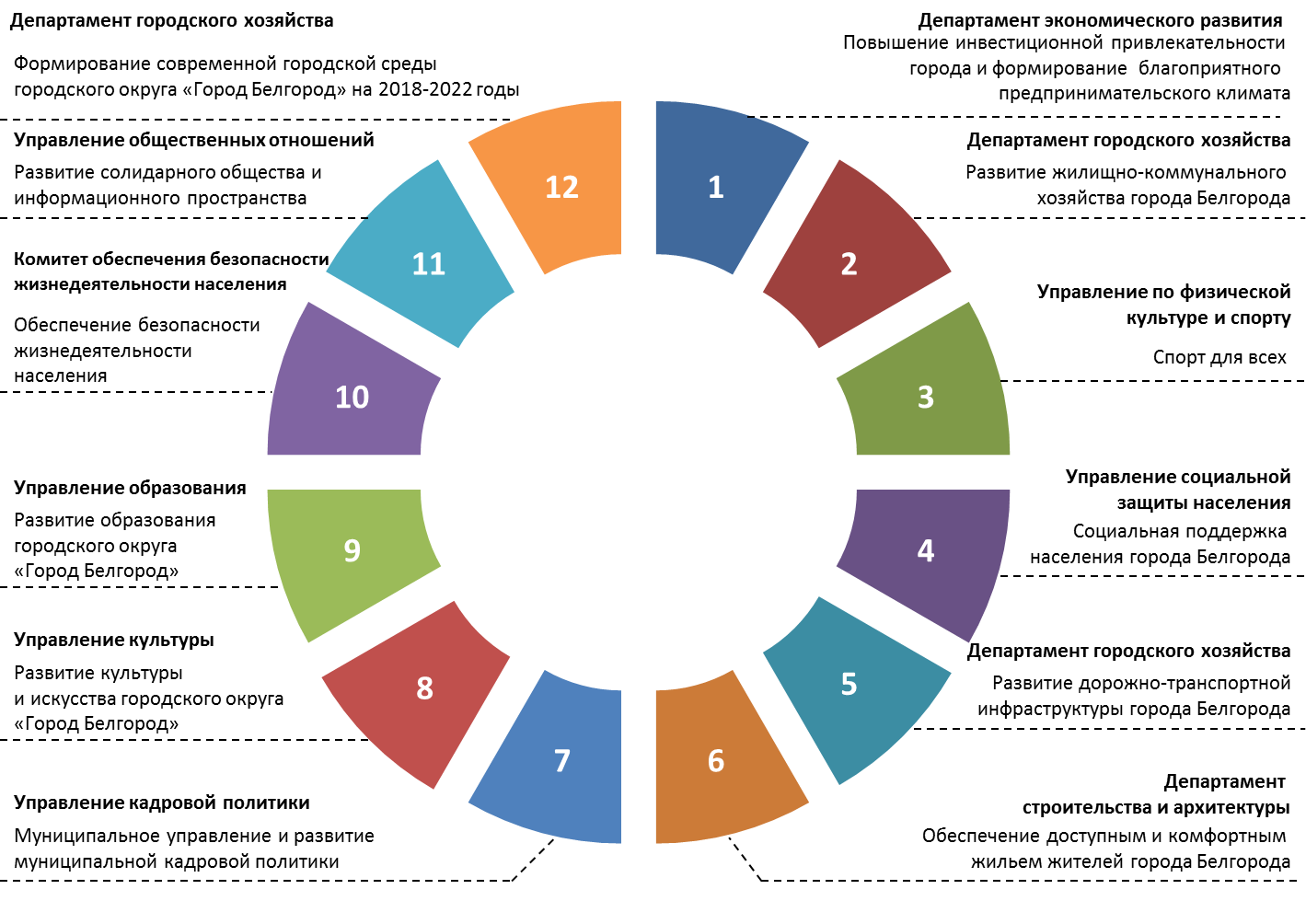 Реализация мероприятий муниципальных программ направлена на достижение приоритетных целей и задач социально-экономического развития, установленных Стратегией социально-экономического развития города Белгорода на период до 2025 года. Муниципальные программы являются составной частью Плана мероприятий по реализации Стратегии социально-экономического развития города Белгорода на период до 2020 года.Постановлением администрации города Белгорода от 23 декабря 2013 года № 265 (в соответствующих редакциях) утверждены:порядок разработки, реализации и оценки эффективности муниципальных программ (далее – Порядок);методика оценки эффективности реализации муниципальных программ и оценки вклада муниципальных программ в решение вопросов социально-экономического развития городского округа (далее – Методика).В соответствии с названным Порядком ответственными исполнителями муниципальных программ являются структурные подразделения администрации города – главные распорядители бюджетных средств, которые осуществляют мониторинг реализации программ. Ответственный исполнитель также осуществляет координацию ответственных за мониторинг реализации подпрограмм муниципальной программы. Оценку эффективности реализации муниципальных программ по итогам года осуществляет управление организационно-аналитической работы.2. Сведения о достижении показателей результата и выполнении расходных обязательств, связанных с реализацией муниципальных программ городского округа «Город Белгород» в 2019 годуПо итогам 2019 года проведена оценка эффективности реализации 12 муниципальных программ.Согласно Методике оценка эффективности муниципальных программ и подпрограмм проводится в соответствии с отчетами о ходе реализации муниципальных программ, представленными ответственными исполнителями, на основании 3-х критериев, их весовых значений и балльных оценок: 1. Степень выполнения программных мероприятий (весовой коэффициент – 0,2);2. Достижение показателей результата муниципальной программы (весовой коэффициент – 0,5), 3. Обеспечение финансирования и привлечение дополнительных финансовых средств для реализации программных мероприятий (весовой коэффициент – 0,3). При оценке реализации муниципальных программ по данному критерию анализируется:плановый и фактический объем бюджетных средств, в том числе вышестоящих бюджетов (на основании решения Белгородского городского Совета о бюджете на 2019 год);плановый и фактический объем привлеченных внебюджетных средств (плановый – на основании постановления администрации города об утверждении муниципальной программы, фактический – на основании данных отчета о ходе реализации муниципальной программы).По результатам итоговой оценки делается вывод об эффективности реализации муниципальной программы:Уровень исполнения программных мероприятий оценивается по фактическому их выполнению.В рамках программ запланирована реализация 137 мероприятий, из них выполнено – 128, эффективность составляет 93,4 %.Проанализированы значения 360 показателей 12 муниципальных программ (69 показателей конечного результата и 291 показатель эффективности реализации программных мероприятий):263 из них (73,1 %) достигли запланированного годового значения;значения 27 показателей (7,5 %) равны 0;70 показателей выполнены с отклонением от плана.Общий объем финансирования муниципальных программ в 2015-2019 годах представлен на рисунке:Финансирование программ из разных источников в 2019 году составило более 16,8 млрд рублей (16 775,9 млн руб.) при запланированном годовом объеме 19,5 млрд рублей (19 490,9 млн руб.). То есть, освоение денежных средств по состоянию на 1 января 2020 года составило 86,1 %: бюджета городского округа «Город Белгород» – 97,4 %, федерального и областного бюджетов – 99,8 % и 99,0 % соответственно, привлечение иных источников финансирования – 70,4 % от запланированного объёма.Объем средств, предусмотренных на реализацию муниципальных программ за счет всех источников финансирования, в расчете на 1 жителя города составил 42,6 тыс. рублей.В структуре расходов муниципальных программ в 2019 году, как и в предыдущие периоды, преобладают внебюджетные источники финансирования – 36,1 %, средства областного бюджета и бюджета городского округа «Город Белгород» составляют 30,1 % и 27,6 % соответственно, федерального бюджета – 6,2 %.В 2019 году на реализацию программных мероприятий израсходовано 6,1 млрд рублей за счет средств вышестоящих бюджетов. Большая часть федеральных и областных средств израсходована на реализацию программ: «Развитие образования городского округа «Город Белгород» (3 165,2 млн руб. или 51,89 %), «Социальная поддержка населения города Белгорода» (1 491,6 млн руб. или 24,45 %), «Развитие дорожно-транспортной инфраструктуры городского округа «Город Белгород» (1 031,8 млн руб. или 16,92 %).В отчетном году бюджет городского округа «Город Белгород» сохранял социальную направленность, значительная часть финансирования приходилась на ЖКХ и дороги. Из 4,6 млрд рублей городского бюджета, освоенных в рамках муниципальных программ, наибольший объем приходится на программы: «Развитие образования городского округа «Город Белгород»              (2 014,4 млн рублей или 43,53 %), «Развитие дорожно-транспортной инфраструктуры городского округа «Город Белгород» (910,8 млн рублей или 19,68 %), «Развитие жилищно-коммунального хозяйства города Белгорода» (681,2 млн рублей или 14,72  %).Доля расходов бюджета городского округа, формируемых в рамках программ, в общем объеме расходов бюджета городского округа по итогам 2019 года составила 92,1 %.3. Результаты оценки эффективности реализации муниципальных программ городского округа «Город Белгород» в 2019 годуРезультаты проведенной оценки эффективности реализации муниципальных программ свидетельствуют, что 10 муниципальных программ городского округа «Город Белгород» в 2019 году реализовывались эффективно и 2 муниципальные программы реализованы с низкой степенью эффективности реализации («Развитие дорожно-транспортной инфраструктуры города Белгорода» и «Муниципальное управление и развитие муниципальной кадровой политики городского округа «Город Белгород») с балльными оценками в диапазоне значений от 6,8 до 9,45 баллов:На основании проведенной оценки эффективности реализации муниципальных программ городского округа «Город Белгород» по итогам 2019 года сформирован рейтинг эффективности реализации муниципальных программ:В целях эффективного управления муниципальными программами для проведения текущего мониторинга их реализации ответственными исполнителями совместно с соисполнителями ежегодно утверждаются планы реализации муниципальных программ, которые предусматривают детализацию мероприятий, проектов в рамках программ с разбивкой объемов финансирования и достижения показателей результата. 4. О ходе реализации муниципальных программ городского округа «Город Белгород» в 2019 году4.1. Муниципальная программа «Повышение инвестиционной привлекательности города и формирование благоприятного предпринимательского климата» утверждена постановлением администрации города от 12 ноября 2014 года № 233. Ответственный исполнитель – департамент экономического развития.Программа состоит из 2-х подпрограмм:«Развитие экономического потенциала города Белгорода».«Развитие торговли, услуг и туризма в городе Белгороде».Реализация подпрограмм направлена на решение следующих задач: развитие инфраструктуры поддержки предпринимательства и создание благоприятной среды для функционирования малых и средних предприятий, в том числе инновационных;улучшение инвестиционного климата в городе Белгороде и достижение устойчивого социально-экономического развития за счет эффективной инвестиционной политики;анализ конъюнктуры рынка услуг в сфере торговли, общественного питания, бытового обслуживания и туризма;повышение качества обслуживание и формирование положительного имиджа предприятий сферы торговли, общественного питания, бытового обслуживания и туризма;обеспечение информированности населения города в сфере товаров, услуг и защиты прав потребителей.Из 11 показателей конечного результата значения 3 (27,3 %) – достигли запланированного уровня. Из 12 показателей эффективности реализации программных мероприятий 12 (100 %) достигли запланированных значений.Средний уровень достижения показателей программы составил 89,44 %.Расходы программы составили 25 475,08 тыс. рублей или 100 % от запланированного объема (средства бюджета городского округа «Город Белгород»).По итогам проведенного мониторинга за 2019 год реализация программы оценивается как эффективная с итоговой оценкой 9 баллов.4.2. Муниципальная программа «Развитие жилищно-коммунального хозяйства города Белгорода» утверждена постановлением администрации города от 06 ноября 2014 года № 219. Ответственный исполнитель – департамент городского хозяйства.Программа состоит из 4-х подпрограмм, в том числе 1 обеспечивающей реализацию программных мероприятий:«Содержание и ремонт жилищного фонда города Белгорода».«Энергосбережение и повышение энергетической эффективности».«Благоустройство территории городского округа».«Организация реализации муниципальной программы».Реализация подпрограмм направлена на решение следующих задач: обеспечение содержания и ремонта муниципального жилищного фонда; обеспечение проведения капитального ремонта общего имущества в многоквартирных домах;осуществление оценки фактических параметров энергоэффективности по объектам энергопотребления;повышение энергетической эффективности в жилищном фонде;обеспечение выявления, постановки на учет и организация управления бесхозяйных объектов, используемых для передачи энергетических ресурсов;обеспечение восстановления, сохранности зеленых насаждений, правильного и своевременного ухода за ними;организация искусственного освещения улиц, дворовых территорий городского округа и обеспечение функционирования объектов наружного освещения;обустройство придомовых территорий многоквартирных домов;совершенствование архитектурно-художественного облика города, размещение и содержание малых архитектурных форм;создание условий для массового отдыха жителей города и организация обустройства мест массового отдыха населения;обустройство и содержание на территории городского округа мест захоронения, организация ритуальных услуг;организация утилизации бытовых и промышленных отходов.Из 10 показателей конечного результата значения 5 (50 %) достигли запланированного уровня. Из 49 показателей эффективности реализации программных мероприятий 33 (67,3 %) достигли запланированных значений, значения 5 (10,2 %) показателей равны 0.Средний уровень достижения показателей программы составил 83,05 %.Расходы на реализацию программы составили 1 146 635,3 тыс. рублей или 71,3 % от запланированного объема, из них за счет средств областного бюджета 77 326,2 тыс. рублей (99,8 % запланированного объема), за счет средств бюджета городского округа «Город Белгород» – 681 232,1 тыс. рублей (98,2 % запланированного объема), за счет иных источников финансирования –                  388 077,0 тыс. рублей (46,3 % запланированного объема).По итогам проведенного мониторинга за 2019 год реализация программы оценивается как эффективная с итоговой оценкой 8,39 баллов.4.3. Муниципальная программа «Развитие дорожно-транспортной инфраструктуры города Белгорода» утверждена постановлением администрации города от 11 ноября 2014 года № 231. Ответственный исполнитель – департамент городского хозяйства.Программа состоит из 4-х подпрограмм:«Строительство, реконструкция, ремонт и содержание улично-дорожной сети города и искусственных сооружений».«Обеспечение безопасности дорожного движения».«Инженерное обустройство и строительство автомобильных дорог и тротуаров в микрорайонах массовой застройки ИЖС г. Белгорода».«Совершенствование транспортной системы города Белгорода».Реализация подпрограмм направлена на решение следующих задач: обеспечение строительства, реконструкции, ремонта и содержания улично-дорожной сети города, искусственных сооружений и объектов внешнего благоустройства;модернизация пешеходных дорожек и веломаршрутов;установка и содержание технических средств организации дорожного движения;разработка и согласование проекта организации дорожного движения, внесение в него изменений;обеспечение строительства автомобильных дорог и тротуаров;обеспечение строительства сети коммуникаций;повышение качества транспортного обслуживания населения;оптимизация парковочной инфраструктуры города.Из 5 показателей конечного результата значения 4 (80 %) достигли запланированного уровня. Из 23 показателей эффективности реализации программных мероприятий 12 (52,2 %) достигли запланированных значений, значения 8 (34,8 %) показателей равны 0.Средний уровень достижения показателей программы составил 63,13 %.Расходы программы составили 1 942 528,2 тыс. рублей или 84,0 % запланированного объема, из них за счет средств федерального бюджета –               230 000,0 тыс. рублей (100 % запланированного объема), областного бюджета– 801 775,7 тыс. рублей (100,0 % запланированного объема), за счет средств бюджета городского округа «Город Белгород» – 910 752,5 тыс. рублей (96,8 % запланированного объема).По итогам проведенного мониторинга за 2019 год эффективность реализация программы низкая (итоговая оценка – 6,8 балла).4.4. Муниципальная программа «Обеспечение доступным и комфортным жильем жителей города Белгорода» утверждена постановлением администрации города от 07 ноября 2014 года № 222. Ответственный исполнитель – отдел градостроительного развития и строительных программ.Программа состоит из 2-х подпрограмм, в том числе 1 обеспечивающей реализацию программных мероприятий:«Стимулирование развития жилищного строительства».«Организация реализации муниципальной программы».Реализация подпрограмм направлена на решение следующих задач: выполнение государственных обязательств по обеспечению жильем категорий граждан, установленных федеральным и региональным законодательством;создание условий для развития массового строительства жилья, в том числе жилья экономического класса;обеспечение ликвидации аварийного жилья и переселение граждан, освоение 10 кварталов в рамках развития застроенных территорий;обеспечение градостроительной деятельности.Из 4 показателей конечного результата 2 (50%) достигли запланированного уровня. Из 17 показателей эффективности реализации программных мероприятий 12 (70,6 %) достигли запланированных значений.Средний уровень достижения показателей программы составил 92,79 %.Расходы программы составили 5 350 088,7 тыс. рублей или 75,3 % запланированного объема, из них за счет средств федерального бюджета –               18 920,3 тыс. рублей (100 % запланированного объема), областного бюджета –  53 890,1 тыс. рублей (100 % запланированного объема), за счет средств бюджета городского округа «Город Белгород» – 55 104,4 тыс. рублей (95,9 % запланированного объема), за счет иных источников финансирования –                5 222 173,9 тыс. рублей (74,9 % запланированного объема).По итогам проведенного мониторинга за 2019 год реализация программы оценивается как эффективная с итоговой оценкой 8,85 баллов.4.5. Муниципальная программа «Развитие образования городского округа «Город Белгород» утверждена постановлением администрации города от 11 ноября 2014 года № 230. Ответственный исполнитель – управление образования администрации города.Программа состоит из 5-ти подпрограмм, в том числе 1 обеспечивающей реализацию программных мероприятий:«Развитие дошкольного образования».«Развитие общего образования».«Развитие дополнительного образования».«Организация оздоровительного отдыха детей и подростков».«Организация реализации муниципальной программы».Реализация подпрограмм направлена на решение следующих задач: обеспечение государственных гарантий доступности качественного дошкольного образования в соответствии с требованиями федерального государственного образовательного стандарта дошкольного образования;развитие сети дошкольных организаций;создание условий функционирования дошкольных организаций для предоставления качественных услуг дошкольного образования и (или) услуг по присмотру и уходу за детьми;обеспечение гарантий доступности общего образования;модернизация и развитие сети общего образования;создание условий, обеспечивающих качество результатов освоения основных образовательных программ уровней общего образования в соответствии с требованиями федеральных государственных образовательных стандартов;обеспечение поддержки отдельных категорий учащихся;создание условий для обеспечения доступности услуг дополнительного образования;поддержка детей с повышенными образовательными потребностями;обеспечение доступности качественного отдыха и оздоровления детей;развитие системы отдыха, оздоровления и занятости детей.Из 8 показателей конечного результата 4 (50,0 %) достигли плановых значений. Из 39 показателей эффективности реализации программных мероприятий 31 (79,5 %) достиг запланированных значений, значение 1 (2,6 %) показателя равно 0.Средний уровень достижения показателей программы составил 93,38 %.Расходы программы составили 5 506 076,4 тыс. рублей или 98,5 % запланированного объема, из них за счет средств федерального бюджета –              885 тыс. рублей (100,0 % запланированного объема), областного бюджета –3 164 340,6 тыс. рублей (99,4 % запланированного объема), за счет средств бюджета городского округа «Город Белгород» – 2 014 418,8 тыс. рублей (96,7 % запланированного объема), за счет иных источников финансирования –                 326 432,0 тыс. рублей (100,6 % запланированного объема).По итогам проведенного мониторинга за 2019 год реализация программы оценивается как эффективная с итоговой оценкой 8,7 баллов.4.6. Муниципальная программа «Социальная поддержка населения города Белгорода» утверждена постановлением администрации города от      02 октября 2014 года № 185. Ответственный исполнитель – управление социальной защиты населения администрации города.Программа состоит из 4-х подпрограмм, в том числе 1 обеспечивающей реализацию программных мероприятий:«Социальная поддержка отдельных категорий населения».«Пожизненное содержание  одиноких престарелых граждан».«Сохранение и укрепление семейных ценностей».«Обеспечение реализации муниципальной программы».Реализация подпрограмм направлена на решение следующих задач: развитие дополнительных мер социальной поддержки жителей города;поддержка социально ориентированных некоммерческих организаций города;создание необходимых условий для оказания услуг по договорам пожизненного содержания с иждивением;популяризация семейных ценностей.Из 5 показателей конечного результата 4 (80,0 %) достигли плановых значений. Из 19 показателей эффективности реализации программных мероприятий 16 (84,2 %) достигли запланированных значений по итогам 2019 года, значение 1 (5,3 %) показателя равно 0.Средний уровень достижения показателей программы составил 95,49 %.Расходы на реализацию программы составили 1 544 338,4 тыс. рублей или 98,1 %  запланированного объема, из них за счет средств федерального бюджета – 618 718,2 тыс. рублей (99,6 % запланированного объема), областного бюджета – 872 847,4 тыс. рублей (97,1 % запланированного объема), за счет средств бюджета городского округа «Город Белгород» –  52 772,8 тыс. рублей (96,5 % запланированного объема).По итогам проведенного мониторинга за 2019 год реализация программы оценивается как эффективная с итоговой оценкой 9 баллов.4.7. Муниципальная программа «Развитие культуры и искусства городского округа «Город Белгород» утверждена постановлением администрации города от 06 ноября 2014 года № 220. Ответственный исполнитель – управление культуры администрации города.Программа состоит из 5-ти подпрограмм, в том числе 1 обеспечивающей реализацию программных мероприятий:«Развитие муниципальных библиотек городского округа «Город Белгород».«Развитие культурно-досуговой деятельности и народного творчества».«Развитие дополнительного образования детей в сфере культуры».«Сохранение и популяризация культурно-исторического наследия».«Организация реализации муниципальной программы».Реализация подпрограмм направлена на решение следующих задач: обеспечение доступа населения города Белгорода к культурно-досуговым услугам, развитие народного творчества;создание условий для повышения качества услуг культурно-досуговых учреждений;организация дополнительного образования детей в сфере культуры;создание условий для выявления и развития одаренных детей;обеспечение доступа населения города Белгорода к библиотечно-информационным ресурсам;обеспечение комплектования и сохранности фондов муниципальных библиотек;создание условий для повышения качества муниципальных услуг в сфере библиотечного обслуживания;сохранение, использование и популяризация объектов культурного наследия, находящихся в собственности городского округа «Город Белгород»;обеспечение охраны объектов культурного наследия местного (муниципального) значения, расположенных на территории городского округа «Город Белгород»;увековечение памяти о важнейших исторических событиях, выдающихся личностях, формирование историко-архитектурного облика города;обеспечение доступа населения городского округа «Город Белгород» к музейным предметам и коллекциям, образцам изобразительного искусства, декоративно-прикладного творчества.Из 6 показателей конечного результата 4 (66,7 %) достигли плановых значений. Из 20 показателей эффективности реализации программных мероприятий 16 (80,0 %) достигли запланированных значений по итогам 2019 года, значение 1 (5,0 %) показателя равно 0.Средний уровень достижения показателей программы составил 95,54 %.Расходы программы составили 639 482,6 тыс. рублей или 99,1 %  запланированного объема, из них за счет средств федерального бюджета –           24 489,4  тыс. рублей (100,0 % запланированного объема), областного бюджета – 73 865,3 тыс. рублей (100,0 % запланированного объема), за счет средств бюджета городского округа «Город Белгород» – 491 646,9 тыс. рублей (98,9 % запланированного объема), внебюджетные источники финансирования – 49 481,0 тыс. рублей (100 % запланированного объема).По итогам проведенного мониторинга за 2019 год реализация программы оценивается как эффективная с итоговой оценкой 8,64 баллов.4.8. Муниципальная программа «Спорт для всех» утверждена постановлением администрации города от 12 ноября 2014 года № 232. Ответственный исполнитель – управление по физической культуре и спорту администрации города.Программа состоит из 3-х подпрограмм, в том числе 1 обеспечивающей реализацию программных мероприятий:«Развитие физической культуры, школьного и массового спорта в городе Белгороде».«Развитие системы подготовки спортивного резерва».«Организация реализации муниципальной программы».Реализация подпрограмм направлена на решение следующих задач: проведение физкультурно-оздоровительных мероприятий для жителей города Белгорода с охватом всех возрастных групп и социальных категорий населения;совершенствование инфраструктуры физической культуры и спорта;организация дополнительного образования детей в сфере физической культуры и спорта;повышение эффективности подготовки спортивного резерва.Из 4 показателей конечного результата все 4 (100 %) достигли планового значения. Из 16 показателей эффективности реализации программных мероприятий 15 (93,8 %) достигли запланированных значений по итогам 2019 года, значение 1 (6,3 %) показателя равно 0.Средний уровень достижения показателей программы составил 95 %.Расходы программы составили 175 077,0 тыс. рублей или 99,3 %  запланированного объема, из них за счет средств федерального бюджета – 18 560,0  тыс. рублей (100,0 % запланированного объема), областного бюджета – 1 419,0 тыс. рублей (99,8 % запланированного объема), за счет средств бюджета городского округа «Город Белгород» –155 098,0 тыс. рублей (99,2 % запланированного объема).По итогам проведенного мониторинга за 2019 год реализация программы оценивается как эффективная с итоговой оценкой 9,25 баллов.4.9. Муниципальная программа «Обеспечение безопасности жизнедеятельности на территории городского округа «Город Белгород» утверждена постановлением администрации городаот 10 ноября 2014 года                 № 227. Ответственный исполнитель – управление безопасности.Программа состоит из 3-х подпрограмм:«Профилактика преступлений и правонарушений».«Снижение рисков и смягчение последствий чрезвычайных ситуаций природного и техногенного характера, пожарная безопасность и защита населения».«Охрана окружающей среды».Реализация подпрограмм направлена на решение следующих задач: организация и проведение комплекса мероприятий, направленных на профилактику терроризма, снижение уличной и рецидивной преступности, гибели граждан от преступных посягательств и ДТП;создание и реализация комплекса мер по популяризации в обществе здорового образа жизни и формированию негативного отношения к немедицинскому потреблению наркотиков;управление в области гражданской обороны, чрезвычайных ситуаций и пожарной безопасности;снижение рисков и смягчение последствий чрезвычайных ситуаций природного и техногенного характера;обеспечение пожарной безопасности и защита населения и территории города;обеспечение безопасности людей на водных объектах, охрана их жизни и здоровья;уменьшение потенциальных рисков, связанных с неблагоприятным влиянием экологических факторов;отлов и временное содержание безнадзорных животных в пансионате;повышение уровня персональной экологической безопасности граждан, формирование природосообразного поведения, совершенствование системы экологического просвещения, воспитания и образования. Из 5 показателей конечного результата 3 (60 %) достигли плановых значений. Из 25 показателей эффективности реализации программных мероприятий 18 (72 %) достигли запланированных значений, значения 2 (8 %) показателей равны 0.Средний уровень достижения показателей программы составил 81,76 %.Расходы программы составили 161 460,9 тыс. рублей или 98,3 % запланированного объема, из них за счет средств бюджета городского округа «Город Белгород» – 136 928,8 тыс. рублей (99,3 % запланированного объема), за счет внебюджетных источников финансирования – 24 532,1 тыс. рублей (106,8 % запланированного объема).По итогам проведенного мониторинга за 2019 год реализация программы оценивается как эффективная с итоговой оценкой 8,15 балла.4.10. Муниципальная программа «Муниципальное управление и развитие муниципальной кадровой политики городского округа «Город Белгород» утверждена постановлением администрации города от 8 декабря 2016 года № 224. Ответственный исполнитель – управление кадровой политики администрации города.Программа состоит из 2-х подпрограмм:«Развитие системы муниципальной кадровой политики».«Повышение качества и доступности предоставления государственных и муниципальных услуг по принципу «одного окна».Реализация подпрограмм направлена на решение следующих задач: формирование и эффективное использование кадрового потенциала в системе муниципального управления;создание условий для повышения качества и доступности государственных и муниципальных услуг по принципу «одного окна» для жителей города Белгорода.Из 2 показателей конечного результата 1 (50 %) достиг плановых значений. Из 24 показателей эффективности реализации программных мероприятий 15 (62,5 %) достигли запланированных значений, значение                      5 (20,8 %) показателей равно 0.Средний уровень достижения показателей программы составил 72,1 %.Расходы на реализацию программы составили 9 933,8 тыс. рублей или 95,0 % запланированного объема (средства бюджета городского округа «Город Белгород»).По итогам проведенного мониторинга за 2019 год эффективность реализация программы низкая (итоговая оценка – 7,1 балла).4.11. Муниципальная программа «Развитие солидарного общества и информационного пространства городского округа «Город Белгород»    утверждена постановлением администрации города от 14  февраля 2017 года    № 31. Ответственный исполнитель – управление общественных отношений администрации города.Программа состоит из 3-х подпрограмм:«Развитие общественного самоуправления на территории города Белгорода»;«Молодежь – Белому городу»;«Открытый город».Реализация мероприятий программы направлена на решение следующих задач: создание условий для поддержки инициатив граждан, содействие развитию социальной активности пожилых граждан и информационной открытости органов общественного самоуправления;развитие потенциала молодого поколения в возрасте от 14 до 30 лет и его использование в интересах города Белгорода;формирование и продвижение позитивного имиджа деятельности органов местного самоуправления через улучшение качества информационного пространства. Из 8 показателей конечного результата 6 (75%) достигли плановых значений. Из 37 показателей эффективности реализации программных мероприятий 33 (89,2 %) достигли запланированных значений, значение             1 (2,7 %) показателя равно 0.Средний уровень достижения показателей программы составил 94,44 %.Расходы на реализацию программы составили 52 981,8 тыс. рублей или 96,6 % запланированного объема, из них за счёт средств областного бюджета – 518,8 тыс. рублей (65,7 % запланированного объёма), за счет средств бюджета городского округа «Город Белгород» – 41 368,0 тыс. рублей (99,1 % запланированного объема), за счет внебюджетных источников финансирования – 11 095,0 тыс. рублей (90,1 % запланированного объема).По итогам проведенного мониторинга за 2019 год реализация программы оценивается как эффективная с итоговой оценкой 8,7 баллов.4.12. Муниципальная программа «Формирование современной городской среды городского округа «Город Белгород» на 2018 - 2024 годы» утверждена постановлением администрации города от 15 ноября 2017 года           № 238. Ответственный исполнитель – департамент городского хозяйства.Программа состоит из одной подпрограммы «Благоустройство дворовых территорий многоквартирных домов, общественных пространств и иных территорий соответствующего функционального назначения города Белгорода».Реализация муниципальной программы направлена на повышение уровня благоустройства и комфорта территорий городского округа «Город Белгород» за счет увеличения количества благоустроенных дворовых территорий, общественных пространств и иных территорий соответствующего функционального назначения города Белгорода, в том числе с привлечением заинтересованных граждан, представителей бизнес-сообщества.Значение показателя конечного результата муниципальной программы составляет 87,6 % от запланированного уровня. Все 10 показателей эффективности реализации программных мероприятий достигли запланированных значений.Средний уровень достижения показателей программы составил 98,88 %.Расходы программы составили 221 779,4 тыс. рублей или 100 % запланированного объема, из них за счёт средств федерального бюджета – 136 291,0 тыс. рублей (100 % запланированного объёма), за счёт средств областного бюджета – 5 678,8 тыс. рублей (100 % запланированного объёма), за счет средств бюджета городского округа «Город Белгород» –                    53 145,0 тыс. рублей (100 % запланированного объема), за счет иных источников финансирования – 26 664,6 тыс. рублей (100% запланированного объема).По итогам проведенного мониторинга за 2019 год реализация программы оценивается как эффективная с итоговой оценкой 9,45 баллов.5. О реализации проектов в составе муниципальных программ городского округа «Город Белгород» в 2019 годуПланами  реализации   муниципальных   программ  городского   округа «Город Белгород» на 2019 год предусмотрена реализация 21 проектов, из них:7 находятся в стадии реализации (33,3 %);14 реализованы (66,7 %).В рамках программы «Развитие жилищно-коммунального хозяйства города Белгорода» планировалась реализация 7 проектов, из них:1. «Благоустройство общественных зон на территории Восточного округа».Бюджет проекта – 1 500 тыс. руб. Итоговый отчёт отправлен на одобрение.Результат проекта: Обустроено 2 общественных пространства: сквер между домами № 116 и № 118 по проспекту Б. Хмельницкого; зона отдыха в районе дома № 33 по ул. 3-го Интернационала.2. «Обустройство рекреационной зоны в районе пруда Болтушка на территории Западного округа года Белгорода».Проект реализуется успешно без отклонений без финансовых затрат.Результат проекта: Обустроенная рекреационная зона не менее 300 кв. м в районе пруда Болтушка на территории Западного округа города Белгорода.3. «Замена ограждений хозяйствующих субъектов на современные прозрачного (открытого) типа на территории Восточного округа города Белгорода».Бюджет проекта – 407 тыс. руб. Итоговый отчёт отправлен на одобрение.Результат проекта: На территории Восточного округа установлено 1 000 погонных метров современного, прозрачного (открытого) типа ограждений в 20 хозяйствующих субъектов.4. «Замена существующих ограждений хозяйствующих субъектов на территории Западного округа города Белгорода» («Прозрачный забор»)».Бюджет проекта – 32 860 тыс. руб. Проект реализован успешно с незначительными отклонениями.Результат проекта: Установлены новые ограждения в 50 хозяйствующих субъектах на территории Западного округа города Белгорода.5. «Развитие и организация содержания территорий гаражно-строительных кооперативов Западного округа г. Белгорода».Проект реализуется успешно без отклонений без финансовых затрат.Результат проекта: Благоустроено не менее 12 гаражных массивов.6. «Развитие и организация содержания территорий гаражных массивов в Восточном округе г. Белгорода».Проект реализуется успешно без отклонений без финансовых затрат.Результат проекта: Создана организация, специализирующаяся на обслуживании гаражных массивов, установлено видеонаблюдение, шлагбаумы на 11 гаражных массивах. гаражные боксы приведены к единому стилистическому решению.7. «Организация дуального сбора твердых коммунальных отходов».Бюджет проекта – 1 185,5 тыс. руб. Проект реализован успешно.Результат проекта: Организован дуальный сбор твердых коммунальных отходов с установкой контейнеров для «сухой» и «мокрой» фракции на 15 площадках для накопления твердых коммунальных отходов.В рамках программы «Развитие образования городского округа «Город Белгород»» планировалась реализация 5 проектов, из них:1. «Профилактика нарушений опорно-двигательного аппарата у воспитанников ДОО города Белгорода».Бюджет проекта – 925 тыс. руб. Проект реализуется успешно без отклонений.Результат проекта: Обеспечены организационно-педагогические, материально-технические, медико-педагогические условия для профилактики нарушений опорно-двигательного аппарата не менее чем для 30% воспитанников дошкольных образовательных организаций г. Белгорода к июлю 2020 года.2. «Внедрение автоматизированных форм работы с электронной очередью по предоставлению мест в муниципальных дошкольных образовательных учреждениях города Белгорода».Бюджет проекта – 900 тыс. руб. Проект реализуется успешно без отклонений.Результат проекта: Увеличено количество электронных обращений до    10 000 заявок в год к июню 2020 года.3. «Создание муниципальной модели непрерывного математического образования обучающихся общеобразовательных организаций города Белгорода».Бюджет проекта – 250 тыс. рублей. Проект реализован успешно. Результат проекта: Внедрена муниципальная модель непрерывного математического образования детей, включающую мероприятия по совершенствованию содержания математического образования и систему образовательных мероприятий математической направленности с охватом не менее 10 000 (26 % от общего количества детей в возрасте от 7 до 16 лет) обучающихся образовательных учреждений, на территории города Белгорода.4. «Создание здоровьесберегающей среды в общеобразовательных организациях города Белгорода («Здоровый взгляд в будущее»)».Бюджет проекта – 1 066,4 тыс. рублей. Проект реализован успешно. Результат проекта: Cоздана здоровьесберегающая образовательная среда для повышения уровня сформированности культуры здоровья обучающихся в 11 общеобразовательных учреждениях г. Белгорода.5. «Создание условий для воспитания и формирования правильной осанки у обучающихся общеобразовательных организаций города Белгорода («Правильная осанка – основа красоты и здоровья!»)».Бюджет проекта – 4 562,88 тыс. рублей. Проект реализован успешно без отклонений. Результат проекта: Внедрена система работы по формированию правильной осанки у младших школьников не менее чем в 45 общеобразовательных организациях города БелгородаВ рамках программы «Развитие культуры и искусства городского округа «Город Белгород» планировалась реализация 5 проектов, из них:1. «Выявление культурных потребностей жителей города Белгорода и совершенствование досуговой деятельности».Бюджет проекта – 11 500 тыс. рублей. Проект реализован успешно. Результат проекта: Увеличение количества посетителей культурно-массовых мероприятий до 951,2 тыс. чел.2. «Организация «Театрального сезона» в парке Победы».Бюджет проекта – 165,12 тыс. рублей. Проект реализован успешно. Результат проекта: Организация цикла мероприятий «Театральный сезон» с проведением онлайн-трансляций спектаклей театров г. Москвы и г. Санкт-Петербурга, онлайн-лекций искусствоведов и встреч с ведущими актерами и режиссерами театров Белгородской области.3. «Создание культурно-образовательного центра на базе библиотеки-филиала № 20 МБУК «Централизованная библиотечная система города Белгорода».Бюджет проекта – 4 237,92 тыс. рублей. Проект реализуется успешно без отклонений.Результат проекта: Открыт культурно-образовательный центр на базе библиотеки-филиала № 20 МБУК «Централизованная библиотечная система города Белгорода» включающий в себя:- филиал МБУ ДО «Детская художественная школа города Белгорода» с вовлечением не менее 65 детей в возрасте от 10 до 17 лет;- библиотека-филиал № 20 МБУК «Централизованная библиотечная система города Белгорода» с вовлечением не менее 1 400 пользователей до 14 лет;- выставочный зал с количеством не менее 3 600 посетителей до 14 лет. 4. «Создание краеведческого координационного совета».Бюджет проекта – 75 тыс. рублей. Проект реализован успешно.Результат проекта: Проведён цикл мероприятий программы «Белгород - история в лицах», включающий в себя 21 мероприятие.5. «Создание экскурсионной площадки «Пройдемся по Белгороду».Бюджет проекта – 47,71 тыс. рублей. Проект реализован успешно со значительными отклонениями.Результат проекта: Организован комплекс мероприятий состоящий из 100 пешеходных экскурсий по центральной части города Белгорода.В рамках программы «Спорт для всех» планировалась реализация 3 проектов, из них:1. «Уроки физической культуры на базе спортивно-оздоровительного комплекса «Луч» г. Белгорода».Проект реализован успешно с незначительными отклонениями без финансовых затрат.Результат проекта: Проведено не менее 1200 занятий внеурочной деятельности физкультурно-спортивной направленности по плаванию для учащихся начальных классов МБОУ «Центр образования № 15» г. Белгорода на базе ОГАОУ «Спортивная школа олимпийского резерва № 4 Белгородской области».2. «Реализация III этапа внедрения Всероссийского физкультурно-спортивного комплекса «Готов к труду и обороне» на территории города Белгорода («Навстречу комплексу ГТО!»)».Бюджет проекта – 54,1 тыс. руб. Проект реализован успешно с незначительными отклонениями.Результат проекта: Приняли участие в 90 мероприятиях ВФСК ГТО не менее 80 тыс. жителей города Белгорода, отнесенных к 1 основной медицинской группе.3. «Развитие женского футбола на территории города Белгорода».Бюджет проекта – 253 тыс. руб. Проект реализуется без отклонений.Результат проекта: Организация серии из не менее 15 турниров по женскому футболу по всем возрастным категориям к концу 2020 года.В рамках программы «Муниципальное управление и развитие муниципальной кадровой политики городского округа «Город Белгород» успешно реализован проект «Использование современных подходов при формировании антикоррупционного стандарта поведения муниципальных служащих администрации города Белгорода», объем финансирования - 15 тыс. руб. Результат проекта: Создание и внедрение антикоррупционного стандарта поведения у 100 % муниципальных служащих администрации города Белгорода до мая 2019 года. Обеспечено 100 % представление муниципальными служащими справок о доходах, расходах, об имуществе и обязательствах имущественного характера с использованием СПО «Справки БК» от общего количества должностей муниципальной службы, при замещении которых предоставляются сведения о доходах.Муниципальные программы городского округа «Город Белгород» являются, с одной стороны, составной частью Стратегии социально-экономического развития города Белгорода на период до 2025 года, конкретизируют ее задачи, с другой стороны, – полноценными документами бюджетного планирования. Успешная реализация муниципальных программ способствует достижению главной стратегической цели – повышению качества жизни горожан.менее 5 балловнеэффективная реализация5-8 балловнизкая эффективность реализацииболее 8 балловэффективная реализация№ п/пНаименование программыДостижение показателей результата, %Достижение показателей результата, %Достижение показателей результата, %№ п/пНаименование программыВсего по программев том числе:в том числе:№ п/пНаименование программыВсего по программепоказатели конечного результатапоказатели эффективности реализации программных мероприятий1.Формирование современной городской среды городского округа «Город Белгород»98,8887,641002.Развитие культуры и искусства городского округа «Город Белгород»95,5497,6794,903.Социальная поддержка населения города Белгорода95,4999,7194,384.Спорт для всех95,0010093,755.Развитие солидарного общества и информационного пространства городского округа «Город Белгород» 94,4496,3294,036.Развитие образования городского округа «Город Белгород»93,3890,0894,057.Обеспечение доступным и комфортным жильем жителей города Белгорода92,7991,5693,088.Повышение инвестиционной привлекательности города и формирование благоприятного предпринимательского климата89,4477,911009.Развитие жилищно-коммунального хозяйства города Белгорода83,0595,3080,5510.Обеспечение безопасности жизнедеятельности населения на территории городского округа «Город Белгород» 81,7688,6680,3811.Муниципальное управление и развитие муниципальной кадровой политики городского округа «Город Белгород»72,1070,9372,2012.Развитие дорожно-транспортной инфраструктуры города Белгорода 63,1380,0059,46Программа, подпрограммаОбщая оценка(баллы)в том числе по критериям:в том числе по критериям:в том числе по критериям:Вывод об эффективности реализации программ, подпрограммПрограмма, подпрограммаОбщая оценка(баллы)выполне-ние меро-приятий(max – 2, min – 0)достижение показателей результата(max – 5, min – 0)финанси-рование(max – 3, min – 0)Вывод об эффективности реализации программ, подпрограммПовышение инвестиционной привлекательности города и формирование благоприятного предпринимательского климата  9243Реализуется эффективно(8<9<10)Развитие экономического потенциала города Белгорода9243Реализуется эффективно(8<9<10)Развитие торговли, услуг и туризма в городе Белгороде 9,624,63Реализуется эффективно(8<9,6<10)Развитие жилищно-коммунального хозяйства города Белгорода  8,391,642,79Реализуется эффективно (8<8,39<10)Содержание и ремонт жилищного фонда города Белгорода8,123,13Реализуется эффективно (8<8,1<10)Энергосбережение и повышение энергетической эффективности6,3213,12,22Эффективность реализации низкая(5<6,32<8)Благоустройство территории городского округа8,151,642,55Реализуется эффективно (8<8,15<10)Развитие дорожно-транспортной инфраструктуры города Белгорода 6,813,12,7Эффективность реализации низкая(5<6,8<8)Строительство, реконструкция, ремонт и содержание улично-дорожной сети города и искусственных сооружений8,71,64,42,7Реализуется эффективно (8<8,7<10)Обеспечение безопасности дорожного движения9,7252,7Реализуется эффективно (8<9,7<10)Инженерное обустройство и строительство автомобильных дорог и тротуаров в микрорайонах массовой застройки ИЖС г.Белгорода2,7002,7Реализуется неэффективно (0<2,7<5)Совершенствование транспортной системы города Белгорода7,0513,52,55Эффективность реализации низкая(5<7,05<8)Обеспечение доступным и комфортным жильем жителей города Белгорода 8,85242,85Реализуется эффективно(8<8,85<10)Стимулирование развития жилищного строительства8,37242,37Реализуется эффективно(8<8,37<10)Развитие образования городского округа «Город Белгород» 8,7242,7Реализуется эффективно (8<8,7<10)Развитие дошкольного образования9,2524,42,85Реализуется эффективно (8<9,25<10)Развитие общего образования8,6224,42,22Реализуется эффективно (8<8,62<10)Развитие дополнительного образования8,9524,42,55Реализуется эффективно (8<8,95<10)Организация оздоровительного отдыха детей и подростков9,3924,62,79Реализуется эффективно (8<9,39<10)Социальная поддержка населения города Белгорода 9243Реализуется эффективно (8<9<10)Социальная поддержка отдельных категорий населения9243Реализуется эффективно (8<9<10)Пожизненное содержание одиноких престарелых граждан7223Эффективность реализации низкая(5<7<8)Сохранение и укрепление семейных ценностей10253Реализуется эффективно (8<10)Развитие культуры и искусства городского округа «Город Белгород» 8,64242,64Реализуется эффективно (8<8,64<10)Развитие муниципальных библиотек города Белгорода9,55252,55Реализуется эффективно (8<9,55<10)Развитие культурно-досуговой деятельности и народного творчества9,7252,7Реализуется эффективно (8<9,7<10)Развитие дополнительного образования детей в сфере культуры7,6523,12,55Эффективность реализации низкая(5<7,65<8)Сохранение и популяризация культурного-исторического  наследия9,7252,7Реализуется эффективно (8<9,7<10)«Спорт для всех»  9,2524,42,85Реализуется эффективно(8<9,25<10)Развитие физической культуры и массового спорта в городе Белгороде9,3424,42,94Реализуется эффективно(8<9,34<10)Развитие системы подготовки спортивного резерва9,85252,85Реализуется эффективно(8<9,85<10)Обеспечение безопасности жизнедеятельности населения на территории городского округа «Город Белгород» 8,151,642,55Реализуется эффективно (8<8,15<10)Профилактика преступлений и правонарушений8,423,43Реализуется эффективно (8<8,4<10)Снижение рисков и смягчение последствий чрезвычайных ситуаций природного и техногенного характера, пожарная безопасность и защита населения8,523,53Реализуется эффективно (8<8,5<10)Охрана окружающей среды6,7213,52,22Эффективность реализации низкая(5<6,72<8)Развитие солидарного общества и информационного пространства городского округа «Город Белгород» 8,7242,7Реализуется эффективно (8<8,7<10)Развитие общественного самоуправления на территории города Белгорода8,79242,79Реализуется эффективно (8<8,79<10)Молодежь – Белому городу10253Реализуется эффективно (8<10)Открытый город8,85242,85Реализуется эффективно (8<8,85<10)Муниципальное управление и развитие муниципальной кадровой политики городского округа «Город Белгород» 7,11,62,53Эффективность реализации низкая(5<7,1<8)Развитие системы муниципальной кадровой политики7,11,62,53Эффективность реализации низкая(5<7,1<8)Формирование современной городской среды городского округа «Город Белгород» на 2018 - 2022 годы9,4524,62,85Реализуется эффективно(8<9,45<10)Благоустройство дворовых территорий многоквартирных домов, общественных пространств и иных территорий соответствующего функционального назначения города Белгорода9,4524,62,85Реализуется эффективно(8<9,45<10)Место в рейтинге Количество балловНаименование муниципальной программы19,45Формирование современной городской среды29,25«Спорт для всех»  39,0Социальная поддержка населения города Белгорода 39,0Повышение инвестиционной привлекательности города и формирование благоприятного предпринимательского климата  58,85Обеспечение доступным и комфортным жильем жителей города Белгорода68,7Развитие образования городского округа «Город Белгород»68,7Развитие солидарного общества и информационного пространства городского округа «Город Белгород» 88,64Развитие культуры и искусства городского округа «Город Белгород»98,39Развитие жилищно-коммунального хозяйства города Белгорода  108,15Обеспечение безопасности жизнедеятельности населения на территории городского округа «Город Белгород» 117,1Муниципальное управление и развитие муниципальной кадровой политики городского округа «Город Белгород» 126,8Развитие дорожно-транспортной инфраструктуры города Белгорода 